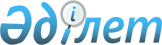 Келес аудандық мәслихатының 2021 жылғы 24 желтоқсандағы № 10-85-VIІ "2022-2024 жылдарға арналған аудандық бюджет туралы" шешіміне өзгерістер енгізу туралыТүркістан облысы Келес аудандық мәслихатының 2022 жылғы 19 тамыздағы № 16-142-VII шешімі
      Келес аудандық мәслихаты ШЕШТІ:
      1. Келес аудандық мәслихатының "2022-2024 жылдарға арналған аудандық бюджет туралы" 2021 жылғы 24 желтоқсандағы № 10-85-VІI (Нормативтік құқықтық актілерді мемлекеттік тіркеу тізілімінде № 26265 болып тіркелген) шешіміне мынадай өзгерістер енгізілсін:
      1 - тармақ жаңа редакцияда жазылсын:
      "1. Келес ауданының 2022-2024 жылдарға арналған аудан бюджеті 1, 2 және 3 қосымшаларға сәйкес, оның ішінде 2022 жылға мынадай көлемде бекiтiлсiн:
      1) кiрiстер – 26 285 027 мың теңге:
      салықтық түсiмдер – 1 559 409 мың теңге;
      салықтық емес түсiмдер – 30 930 мың теңге;
      негізгі капиталды сатудан түсетін түсімдер – 317 401 мың теңге;
      трансферттер түсiмi – 24 377 287 мың теңге;
      2) шығындар – 26 342 695 мың теңге;
      3) таза бюджеттiк кредиттеу – 247 234 мың теңге:
      бюджеттік кредиттер – 321 615 мың теңге;
      бюджеттік кредиттерді өтеу – 74 381 мың теңге;
      4) қаржы активтерімен операциялар бойынша сальдо – 0;
      қаржы активтерiн сатып алу – 0;
      мемлекеттiң қаржы активтерiн сатудан түсетiн түсiмдер – 0;
      5) бюджет тапшылығы – -304 902 мың теңге;
      6) бюджет тапшылығын қаржыландыру – 304 902 мың теңге:
      қарыздар түсiмi – 321 615 мың теңге;
      қарыздарды өтеу – 74 381 мың теңге;
      бюджет қаражатының пайдаланылатын қалдықтары – 57 668 мың теңге".
      2. көрсетілген шешімнің 1 қосымшасы осы шешімнің қосымшасына сәйкес жаңа редакцияда жазылсын.
      3. Осы шешім 2022 жылдың 1 қаңтарынан бастап қолданысқа енгізілсін. 2022 жылға арналған аудандық бюджет 
					© 2012. Қазақстан Республикасы Әділет министрлігінің «Қазақстан Республикасының Заңнама және құқықтық ақпарат институты» ШЖҚ РМК
				
      Аудандық мәслихат хатшысы

А.Тотиков
Келес аудандық
мәслихатының 2022 жылғы
19 тамыздағы № 16-142-VII
шешіміне 1 қосымшаКелес аудандық
мәслихатының 2021 жылғы
24 желтоқсандағы № 10-85-VII
шешіміне 1 қосымша
Санаты
Санаты
Санаты
Санаты
Санаты
Санаты
Санаты
сомасы мың теңге
Сыныбы
Сыныбы
Сыныбы
Сыныбы
Сыныбы
Сыныбы
сомасы мың теңге
Кіші сыныбы
Кіші сыныбы
Кіші сыныбы
Кіші сыныбы
сомасы мың теңге
Атауы
Атауы
сомасы мың теңге
1. Кірістер
1. Кірістер
26 285 027
1
Салықтық түсімдер
Салықтық түсімдер
1 559 409
01
01
Табыс салығы
Табыс салығы
459 560
1
1
Корпоративтік табыс салығы
Корпоративтік табыс салығы
11 892
2
2
Жеке табыс салығы
Жеке табыс салығы
447 668
03
03
Әлеуметтiк салық
Әлеуметтiк салық
652 330
1
1
Әлеуметтік салық
Әлеуметтік салық
652 330
Меншiкке салынатын салықтар
Меншiкке салынатын салықтар
413 905
1
1
Мүлiкке салынатын салықтар
Мүлiкке салынатын салықтар
413 438
5
5
Бірыңғай жер салығы
Бірыңғай жер салығы
467
05
05
Тауарларға, жұмыстарға және қызметтерге салынатын ішкі салықтар
Тауарларға, жұмыстарға және қызметтерге салынатын ішкі салықтар
19 713
2
2
Акциздер
Акциздер
12 500
3
3
Табиғи және басқа да ресурстарды пайдаланғаны үшiн түсетiн түсiмдер
Табиғи және басқа да ресурстарды пайдаланғаны үшiн түсетiн түсiмдер
1 940
4
4
Кәсiпкерлiк және кәсiби қызметтi жүргiзгенi үшiн алынатын алымдар
Кәсiпкерлiк және кәсiби қызметтi жүргiзгенi үшiн алынатын алымдар
5 273
08
08
Заңдық маңызы бар әрекеттерді жасағаны және (немесе) оған уәкілеттігі бар мемлекеттік органдар немесе лауазымды адамдар құжаттар бергені үшін алынатын міндетті төлемдер
Заңдық маңызы бар әрекеттерді жасағаны және (немесе) оған уәкілеттігі бар мемлекеттік органдар немесе лауазымды адамдар құжаттар бергені үшін алынатын міндетті төлемдер
13 901
1
1
Мемлекеттік баж
Мемлекеттік баж
13 901
2
Салықтық емес түсiмдер
Салықтық емес түсiмдер
30 930
01
01
Мемлекеттік меншіктен түсетін кірістер
Мемлекеттік меншіктен түсетін кірістер
30
7
7
Мемлекеттік бюджеттен берілген кредиттер бойынша сыйақылар
Мемлекеттік бюджеттен берілген кредиттер бойынша сыйақылар
30
1
1
Мемлекеттік бюджеттен қаржыландырылатын мемлекеттік мекемелер ұйымдастыратын мемлекеттік сатып алуды өткізуден түсетін ақша түсімдері 
Мемлекеттік бюджеттен қаржыландырылатын мемлекеттік мекемелер ұйымдастыратын мемлекеттік сатып алуды өткізуден түсетін ақша түсімдері 
8
1
1
Мемлекеттік бюджеттен қаржыландырылатын мемлекеттік мекемелер ұйымдастыратын мемлекеттік сатып алуды өткізуден түсетін ақша түсімдері 
Мемлекеттік бюджеттен қаржыландырылатын мемлекеттік мекемелер ұйымдастыратын мемлекеттік сатып алуды өткізуден түсетін ақша түсімдері 
8
1
1
Мемлекеттік бюджеттен қаржыландырылатын, сондай-ақ Қазақстан Республикасы Ұлттық Банкінің бюджетінен (шығыстар сметасынан) қамтылатын және қаржыландырылатын мемлекеттік мекемелер салатын айыппұлдар, өсімпұлдар, санкциялар, өндіріп алулар
Мемлекеттік бюджеттен қаржыландырылатын, сондай-ақ Қазақстан Республикасы Ұлттық Банкінің бюджетінен (шығыстар сметасынан) қамтылатын және қаржыландырылатын мемлекеттік мекемелер салатын айыппұлдар, өсімпұлдар, санкциялар, өндіріп алулар
892
1
1
Мұнай секторы ұйымдарынан түсетін түсімдерді қоспағанда, мемлекеттік бюджеттен қаржыландырылатын, сондай-ақ Қазақстан Республикасы Ұлттық Банкінің бюджетінен (шығыстар сметасынан) қамтылатын және қаржыландырылатын мемлекеттік мекемелер салатын айыппұлдар, өсімпұлдар, санкциялар, өндіріп алулар
Мұнай секторы ұйымдарынан түсетін түсімдерді қоспағанда, мемлекеттік бюджеттен қаржыландырылатын, сондай-ақ Қазақстан Республикасы Ұлттық Банкінің бюджетінен (шығыстар сметасынан) қамтылатын және қаржыландырылатын мемлекеттік мекемелер салатын айыппұлдар, өсімпұлдар, санкциялар, өндіріп алулар
892
06
06
Басқа да салықтық емес түсiмдер
Басқа да салықтық емес түсiмдер
30 000
1
1
Басқа да салықтық емес түсiмдер
Басқа да салықтық емес түсiмдер
30 000
3
Негізгі капиталды сатудан түсетін түсімдер
Негізгі капиталды сатудан түсетін түсімдер
317 401
03
03
Жердi және материалдық емес активтердi сату
Жердi және материалдық емес активтердi сату
316 818
1
1
Жерді сату
Жерді сату
316 818
2
2
Материалдық емес активтерді сату
Материалдық емес активтерді сату
583
4
Трансферттердің түсімдері
Трансферттердің түсімдері
24 377 287
02
02
Мемлекеттiк басқарудың жоғары тұрған органдарынан түсетiн трансферттер
Мемлекеттiк басқарудың жоғары тұрған органдарынан түсетiн трансферттер
24 377 287
2
2
Облыстық бюджеттен түсетiн трансферттер
Облыстық бюджеттен түсетiн трансферттер
24 377 287
Функционалдық топ
Функционалдық топ
Функционалдық топ
Функционалдық топ
Функционалдық топ
Функционалдық топ
Функционалдық топ
сомасы мың теңге
Кіші функция
Кіші функция
Кіші функция
Кіші функция
Кіші функция
Кіші функция
сомасы мың теңге
Бюджеттік бағдарламалардың әкімшісі
Бюджеттік бағдарламалардың әкімшісі
Бюджеттік бағдарламалардың әкімшісі
Бюджеттік бағдарламалардың әкімшісі
Бюджеттік бағдарламалардың әкімшісі
сомасы мың теңге
Бағдарлама
Бағдарлама
Бағдарлама
сомасы мың теңге
Атауы
сомасы мың теңге
2.Шығындар
26 342 695
01
Жалпы сипаттағы мемлекеттiк қызметтер
1 149 289
1
Мемлекеттiк басқарудың жалпы функцияларын орындайтын өкiлдi, атқарушы және басқа органдар
299 507
112
112
Аудан (облыстық маңызы бар қала) мәслихатының аппараты
70 436
001
001
Аудан (облыстық маңызы бар қала) мәслихатының қызметін қамтамасыз ету жөніндегі қызметтер
38 764
003
003
Мемлекеттік органның күрделі шығыстары
30 300
005
005
Мәслихаттар депутаттары қызметінің тиімділігін арттыру
1 372
122
122
Аудан (облыстық маңызы бар қала) әкімінің аппараты
229 071
001
001
Аудан (облыстық маңызы бар қала) әкімінің қызметін қамтамасыз ету жөніндегі қызметтер
163 961
003
003
Мемлекеттік органның күрделі шығыстары
65 110
2
Қаржылық қызмет
7 000
459
459
Ауданның (облыстық маңызы бар қаланың) экономика және қаржы бөлімі
7 000
003
003
Салық салу мақсатында мүлікті бағалауды жүргізу
2 000
010
010
Жекешелендіру, коммуналдық меншікті басқару, жекешелендіруден кейінгі қызмет және осыған байланысты дауларды реттеу 
5 000
9
Жалпы сипаттағы өзге де мемлекеттiк қызметтер
842 782
454
454
Ауданның (облыстық маңызы бар қаланың) кәсіпкерлік және ауыл шаруашылығы бөлімі
40 322
001
001
 Жергілікті деңгейде кәсіпкерлікті және ауыл шаруашылығын дамыту саласындағы мемлекеттік саясатты іске асыру жөніндегі қызметтер
40 322
458
458
Ауданның (облыстық маңызы бар қаланың) тұрғын үй-коммуналдық шаруашылығы, жолаушылар көлігі және автомобиль жолдары бөлімі
554 301
001
001
Жергілікті деңгейде тұрғын үй-коммуналдық шаруашылығы, жолаушылар көлігі және автомобиль жолдары саласындағы мемлекеттік саясатты іске асыру жөніндегі қызметтер
388 674
013
013
Мемлекеттік органның күрделі шығыстары
2 050
113
113
Төменгі тұрған бюджеттерге берілетін нысаналы ағымдағы трансферттер
115 625
067
067
Ведомстволық бағыныстағы мемлекеттік мекемелер мен ұйымдардың күрделі шығыстары
47 952
459
459
Ауданның (облыстық маңызы бар қаланың) экономика және қаржы бөлімі
231 159
001
001
Ауданның (облыстық маңызы бар қаланың) экономикалық саясаттың қалыптастыру мен дамыту, мемлекеттік жоспарлау, бюджеттік атқару және коммуналдық меншігін басқару саласындағы мемлекеттік саясатты іске асыру жөніндегі қызметтер 
41 001
113
113
Төменгі тұрған бюджеттерге берілетін нысаналы ағымдағы трансферттер
190 158
472
472
Ауданның (облыстық маңызы бар қаланың) құрылыс, сәулет және қала құрылысы бөлімі 
17 000
040
040
Мемлекеттік органдардың объектілерін дамыту
17 000
02
Қорғаныс
106 699
1
Әскери мұқтаждар
20 704
122
122
Аудан (облыстық маңызы бар қала) әкімінің аппараты
20 704
005
005
Жалпыға бірдей әскери міндетті атқару шеңберіндегі іс-шаралар
20 704
2
Төтенше жағдайлар жөнiндегi жұмыстарды ұйымдастыру
85 995
122
122
Аудан (облыстық маңызы бар қала) әкімінің аппараты
85 995
006
006
Аудан (облыстық маңызы бар қала) ауқымындағы төтенше жағдайлардың алдын алу және оларды жою
84 995
007
007
Аудандық (қалалық) ауқымдағы дала өрттерінің, сондай-ақ мемлекеттік өртке қарсы қызмет органдары құрылмаған елдi мекендерде өрттердің алдын алу және оларды сөндіру жөніндегі іс-шаралар
1 000
03
Қоғамдық тәртіп, қауіпсіздік, құқықтық, сот, қылмыстық-атқару қызметі
31 396
9
Қоғамдық тәртіп және қауіпсіздік саласындағы өзге де қызметтер
31 396
458
458
Ауданның (облыстық маңызы бар қаланың) тұрғын үй-коммуналдық шаруашылығы, жолаушылар көлігі және автомобиль жолдары бөлімі
31 396
021
021
Елдi мекендерде жол қозғалысы қауiпсiздiгін қамтамасыз ету
31 396
06
Әлеуметтiк көмек және әлеуметтiк қамсыздандыру
4 502 339
1
Әлеуметтiк қамсыздандыру
1 686 482
451
451
Ауданның (облыстық маңызы бар қаланың) жұмыспен қамту және әлеуметтік бағдарламалар бөлімі
1 686 482
005
005
Мемлекеттік атаулы әлеуметтік көмек 
1 686 482
2
Әлеуметтiк көмек
2 691 960
451
451
Ауданның (облыстық маңызы бар қаланың) жұмыспен қамту және әлеуметтік бағдарламалар бөлімі
2 691 960
002
002
Жұмыспен қамту бағдарламасы
1 760 402
015
015
Зейнеткерлер мен мүгедектерге әлеуметтiк қызмет көрсету аумақтық орталығы
77 361
006
006
Тұрғын үйге көмек көрсету
8 560
007
007
Жергілікті өкілетті органдардың шешімі бойынша мұқтаж азаматтардың жекелеген топтарына әлеуметтік көмек
138 921
010
010
Үйден тәрбиеленіп оқытылатын мүгедек балаларды материалдық қамтамасыз ету
9 382
014
014
Мұқтаж азаматтарға үйде әлеуметтiк көмек көрсету
162 008
017
017
Оңалтудың жеке бағдарламасына сәйкес мұқтаж мүгедектердi мiндеттi гигиеналық құралдармен қамтамасыз ету, қозғалуға қиындығы бар бірінші топтағы мүгедектерге жеке көмекшінің және есту бойынша мүгедектерге қолмен көрсететiн тіл маманының қызметтерін ұсыну
389 156
023
023
Жұмыспен қамту орталықтарының қызметін қамтамасыз ету
146 170
9
Әлеуметтiк көмек және әлеуметтiк қамтамасыз ету салаларындағы өзге де қызметтер
123 897
451
451
Ауданның (облыстық маңызы бар қаланың) жұмыспен қамту және әлеуметтік бағдарламалар бөлімі
123 897
001
001
Жергілікті деңгейде халық үшін әлеуметтік бағдарламаларды жұмыспен қамтуды қамтамасыз етуді іске асыру саласындағы мемлекеттік саясатты іске асыру жөніндегі қызметтер 
101 657
011
011
Жәрдемақыларды және басқа да әлеуметтік төлемдерді есептеу, төлеу мен жеткізу бойынша қызметтерге ақы төлеу
4 200
021
021
Мемлекеттік органның күрделі шығыстары 
2 500
067
067
Ведомстволық бағыныстағы мемлекеттік мекемелерінің және ұйымдарының күрделі шығыстары
15 540
7
Тұрғын үй-коммуналдық шаруашылық
2 448 007
1
Тұрғын үй шаруашылығы
132 000
463
463
Ауданның (облыстық маңызы бар қаланың) жер қатынастары бөлімі
130 000
016
016
Мемлекеттік мұқтажы үшін жер участкелерін алу 
130 000
458
458
Ауданның (облыстық маңызы бар қаланың) тұрғын үй-коммуналдық шаруашылығы, жолаушылар көлігі және автомобиль жолдары бөлімі
2 000
003 
003 
Мемлекеттік тұрғын үй қорын сақтауды ұйымдастыру
2 000
2
Коммуналдық шаруашылық
1 654 333
458
458
Ауданның (облыстық маңызы бар қаланың) тұрғын үй-коммуналдық шаруашылығы, жолаушылар көлігі және автомобиль жолдары бөлімі
1 654 333
027
027
Ауданның (облыстық маңызы бар қаланың) коммуналдық меншігіндегі газ жүйелерін пайдалануды ұйымдастыру
38 414
028
028
Коммуналдық шаруашылықты дамыту
384 856
058
058
Ауылдық елді мекендердегі сумен жабдықтау және су бұру жүйелерін дамыту
1 231 063
3
Елді-мекендерді абаттандыру
661 674
458
458
Ауданның (облыстық маңызы бар қаланың) тұрғын үй-коммуналдық шаруашылығы, жолаушылар көлігі және автомобиль жолдары бөлімі
661 674
016
016
Елді мекендердің санитариясын қамтамасыз ету
116 332
018
018
Елдi мекендердi абаттандыру және көгалдандыру
545 342
8
Мәдениет, спорт, туризм және ақпараттық кеңістiк
933 792
1
Мәдениет саласындағы қызмет
454 541
472
472
Ауданның (облыстық маңызы бар қаланың) құрылыс, сәулет және қала құрылысы бөлімі 
28 727
011
011
Мәдениет объектілерін дамыту
28 727
819
819
Ауданның (облыстық маңызы бар қаланың) ішкі саясат, мәдениет, тілдерді дамыту және спорт бөлімі
425 814
009
009
Мәдени-демалыс жұмысын қолдау
425 814
2
Спорт
30 000
472
472
Ауданның (облыстық маңызы бар қаланың) құрылыс, сәулет және қала құрылысы бөлімі 
16 000
008
008
Cпорт объектілерін дамыту 
16 000
819
819
Ауданның (облыстық маңызы бар қаланың) ішкі саясат, мәдениет, тілдерді дамыту және спорт бөлімі
14 000
014
014
Аудандық (облыстық маңызы бар қалалық) деңгейде спорттық жарыстар өткiзу
11 963
015
015
Әртүрлi спорт түрлерi бойынша аудан (облыстық маңызы бар қала) құрама командаларының мүшелерiн дайындау және олардың облыстық спорт жарыстарына қатысуы
2 037
3
Ақпараттық кеңiстiк
250 079
819
819
Ауданның (облыстық маңызы бар қаланың) ішкі саясат, мәдениет, тілдерді дамыту және спорт бөлімі
250 079
005
005
Мемлекеттік ақпараттық саясат жүргізу жөніндегі қызметтер
40 000
007
007
Аудандық (қалалық) кiтапханалардың жұмыс iстеуi
175 691
008
008
Мемлекеттік тілді және Қазақстан халықтарының басқа да тілдерін дамыту
34 388
9
Мәдениет, спорт, туризм және ақпараттық кеңiстiктi ұйымдастыру жөнiндегi өзге де қызметтер
199 172
819
819
Ауданның (облыстық маңызы бар қаланың) ішкі саясат, мәдениет, тілдерді дамыту және спорт бөлімі
199 172
001
001
Ақпаратты, мемлекеттілікті нығайту және азаматтардың әлеуметтік сенімділігін қалыптастыру саласында жергілікті деңгейде мемлекеттік саясатты іске асыру жөніндегі қызметтер
57 965
004
004
Жастар саясаты саласында іс-шараларды іске асыру
117 707
032
032
Ведомстволық бағыныстағы мемлекеттік мекемелер мен ұйымдардың күрделі шығыстары
23 500
9
Отын-энергетика кешенi және жер қойнауын пайдалану
169 780
1
Отын және энергетика
1 000
497
497
Ауданның (облыстық маңызы бар қаланың) тұрғын үй-коммуналдық шаруашылық бөлімі
1 000
009
009
Жылу-энергетикалық жүйені дамыту
1 000
9
Отын-энергетика кешені және жер қойнауын пайдалану саласындағы өзге де қызметтер
168 780
458
458
Ауданның (облыстық маңызы бар қаланың) тұрғын үй-коммуналдық шаруашылығы, жолаушылар көлігі және автомобиль жолдары бөлімі
168 780
036
036
Газ тасымалдау жүйесін дамыту
168 780
10
Ауыл, су, орман, балық шаруашылығы, ерекше қорғалатын табиғи аумақтар, қоршаған ортаны және жануарлар дүниесін қорғау, жер қатынастары
123 393
6
Жер қатынастары
47 448
463
463
Ауданның (облыстық маңызы бар қаланың) жер қатынастары бөлімі
47 448
001
001
Аудан (облыстық маңызы бар қала) аумағында жер қатынастарын реттеу саласындағы мемлекеттік саясатты іске асыру жөніндегі қызметтер
46 343
007
007
Мемлекеттік органның күрделі шығыстары
1 105
9
Ауыл, су, орман, балық шаруашылығы, қоршаған ортаны қорғау және жер қатынастары саласындағы басқа да қызметтер
75 945
459
459
Ауданның (облыстық маңызы бар қаланың) экономика және қаржы бөлімі
75 945
099
099
Мамандардың әлеуметтік көмек көрсетуі жөніндегі шараларды іске асыру
75 945
11
Өнеркәсіп, сәулет, қала құрылысы және құрылыс қызметі
48 568
2
Сәулет, қала құрылысы және құрылыс қызметі
48 568
472
472
Ауданның (облыстық маңызы бар қаланың) құрылыс, сәулет және қала құрылысы бөлімі 
48 568
001
001
Жергілікті деңгейде құрылыс, сәулет және қала құрылысы саласындағы мемлекеттік саясатты іске асыру жөніндегі қызметтер
26 568
013
013
Аудан аумағында қала құрылысын дамытудың кешенді схемаларын, аудандық (облыстық) маңызы бар қалалардың, кенттердің және өзге де ауылдық елді мекендердің бас жоспарларын әзірлеу
22 000
12
Көлiк және коммуникация
1 615 472
1
Автомобиль көлiгi
1 615 472
458
458
Ауданның (облыстық маңызы бар қаланың) тұрғын үй-коммуналдық шаруашылығы, жолаушылар көлігі және автомобиль жолдары бөлімі
1 615 472
023
023
Автомобиль жолдарының жұмыс істеуін қамтамасыз ету
252 299
045
045
Аудандық маңызы бар автомобиль жолдарын және елді-мекендердің көшелерін күрделі және орташа жөндеу
1 363 173
13
Басқалар
656 448
9
Басқалар
656 448
458
458
Ауданның (облыстық маңызы бар қаланың) тұрғын үй-коммуналдық шаруашылығы, жолаушылар көлігі және автомобиль жолдары бөлімі
282 439
062
062
"Ауыл-Ел бесігі" жобасы шеңберінде ауылдық елді мекендердегі әлеуметтік және инженерлік инфрақұрылым бойынша іс-шараларды іске асыру
282 439
459
459
Ауданның (облыстық маңызы бар қаланың) экономика және қаржы бөлімі
24 009
012
012
Ауданның (облыстық маңызы бар қаланың) жергілікті атқарушы органының резерві 
24 009
472
472
Ауданның (облыстық маңызы бар қаланың) құрылыс, сәулет және қала құрылысы бөлімі 
350 000
079
079
Ауыл-Ел бесігі" жобасы шеңберінде ауылдық елді мекендердегі әлеуметтік және инженерлік инфрақұрылымдарды дамыту
350 000
14
Борышқа қызмет көрсету
150
1
Борышқа қызмет көрсету
150
459
459
Ауданның (облыстық маңызы бар қаланың) экономика және қаржы бөлімі
150
021
021
Жергілікті атқарушы органдардың облыстық бюджеттен қарыздар бойынша сыйақылар мен өзге де төлемдерді төлеу бойынша борышына қызмет көрсету 
150
15
Трансферттер
14 557 362
1
Трансферттер
14 557 362
459
459
Ауданның (облыстық маңызы бар қаланың) экономика және қаржы бөлімі
14 557 362
006
006
Нысаналы пайдаланылмаған (толық пайдаланылмаған) трансферттерді қайтару
2 444
024
024
Мемлекеттік органдардың функцияларын мемлекеттік басқарудың төмен тұрған деңгейлерінен жоғарғы деңгейлерге беруге байланысты жоғары тұрған бюджеттерге берілетін ағымдағы нысаналы трансферттер
14 236 142
038
038
Субвенциялар
316 766
054
054
Қазақстан Республикасының Ұлттық қорынан берілетін нысаналы трансферт есебінен республикалық бюджеттен бөлінген пайдаланылмаған (түгел пайдаланылмаған) нысаналы трансферттердің сомасын қайтару
2 010
3. Таза бюджеттік кредиттеу 
247 234
Бюджеттік кредиттер 
321 615
10
Ауыл, су, орман, балық шаруашылығы, ерекше қорғалатын табиғи аумақтар, қоршаған ортаны және жануарлар дүниесін қорғау, жер қатынастары
321 615
9
Ауыл, су, орман, балық шаруашылығы, қоршаған ортаны қорғау және жер қатынастары саласындағы басқа да қызметтер
321 615
459
459
Ауданның (облыстық маңызы бар қаланың) экономика және қаржы бөлімі
321 615
018
018
Мамандарды әлеуметтік қолдау шараларын іске асыруға берілетін бюджеттік кредиттер
321 615
Санаты
Санаты
Санаты
Санаты
Санаты
Санаты
Санаты
сомасы мың теңге
Сыныбы
Сыныбы
Сыныбы
Сыныбы
Сыныбы
Сыныбы
сомасы мың теңге
Кіші сыныбы
Кіші сыныбы
Кіші сыныбы
Кіші сыныбы
Кіші сыныбы
сомасы мың теңге
Ерекшелігі
Ерекшелігі
сомасы мың теңге
Атауы
сомасы мың теңге
5
Бюджеттік кредиттерді өтеу
74 381
01
Бюджеттік кредиттерді өтеу
74 381
1
1
Мемлекеттік бюджеттен берілген бюджеттік кредиттерді өтеу
74 381
13
13
Жеке тұлғаларға жергілікті бюджеттен берілген бюджеттік кредиттерді өтеу
74 381
4. Қаржы активтерiмен операциялар бойынша сальдо
0
қаржы активтерін сатып алу 
0
5. Бюджет тапшылығы (профициті)
-304 902
6. Бюджет тапшылығын қаржыландыру (профицитін пайдалану)
304 902
Қарыздар түсімі
321 615
Санаты
Санаты
Санаты
Санаты
Санаты
Санаты
Санаты
сомасы мың теңге
Сыныбы
Сыныбы
Сыныбы
Сыныбы
Сыныбы
Сыныбы
сомасы мың теңге
Кіші сыныбы
Кіші сыныбы
Кіші сыныбы
Кіші сыныбы
Кіші сыныбы
сомасы мың теңге
Ерекшелігі
Ерекшелігі
Ерекшелігі
сомасы мың теңге
Атауы
сомасы мың теңге
7
Қарыздар түсімі
321 615
01
Мемлекеттік ішкі қарыздар 
321 615
2
2
Қарыз алу келісім-шарттары
321 615
16
Қарыздарды өтеу
74 381
1
Қарыздарды өтеу
74 381
459
459
Ауданның (облыстық маңызы бар қаланың) экономика және қаржы бөлімі
74 381
005
005
Жергілікті атқарушы органның жоғары тұрған бюджет алдындағы борышын өтеу
74 381
Санаты
Санаты
Санаты
Санаты
Санаты
Санаты
Санаты
сомасы мың теңге
Сыныбы
Сыныбы
Сыныбы
Сыныбы
Сыныбы
Сыныбы
сомасы мың теңге
Кіші сыныбы
Кіші сыныбы
Кіші сыныбы
Кіші сыныбы
Кіші сыныбы
сомасы мың теңге
Ерекшелігі
Ерекшелігі
сомасы мың теңге
Атауы
сомасы мың теңге
8
Бюджет қаражаттарының пайдаланылатын қалдықтары
57 668
01
Бюджет қаражаты қалдықтары
57 668
1
1
Бюджет қаражатының бос қалдықтары
57 668